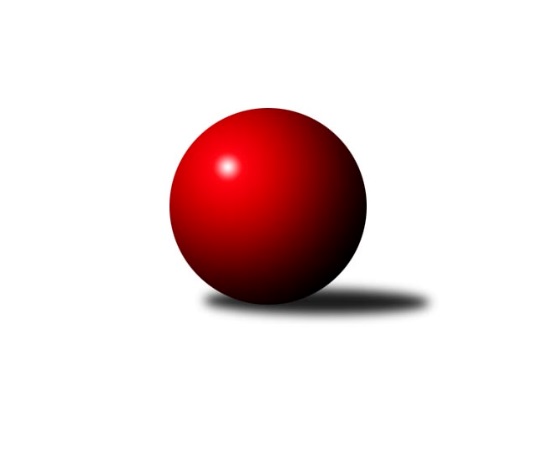 Č.22Ročník 2011/2012	3.5.2024 Severomoravská divize 2011/2012Statistika 22. kolaTabulka družstev:		družstvo	záp	výh	rem	proh	skore	sety	průměr	body	plné	dorážka	chyby	1.	TJ Sokol Chvalíkovice ˝A˝	22	16	0	6	230 : 122 	(154.0 : 110.0)	2548	32	1739	809	28.1	2.	TJ Sokol Bohumín ˝A˝	21	16	0	5	221 : 115 	(143.0 : 109.0)	2552	32	1736	815	25.2	3.	TJ Horní Benešov ˝B˝	22	13	1	8	204 : 148 	(143.0 : 121.0)	2539	27	1738	801	27.5	4.	TJ  Odry ˝A˝	22	12	1	9	189 : 163 	(140.5 : 123.5)	2531	25	1740	791	22.2	5.	TJ Sokol Sedlnice ˝A˝	22	11	2	9	183 : 169 	(130.0 : 134.0)	2524	24	1723	801	34	6.	KK Hranice ˝A˝	22	12	0	10	182 : 170 	(138.5 : 125.5)	2511	24	1732	779	32.9	7.	TJ Jiskra Rýmařov ˝A˝	22	10	3	9	179 : 173 	(137.5 : 126.5)	2551	23	1742	809	26.1	8.	TJ Unie Hlubina ˝A˝	21	11	0	10	166 : 170 	(124.0 : 128.0)	2525	22	1733	792	24	9.	Sokol Přemyslovice ˝B˝	22	9	3	10	168 : 184 	(136.5 : 127.5)	2520	21	1728	792	28.4	10.	TJ VOKD Poruba ˝A˝	22	10	1	11	158 : 194 	(124.0 : 140.0)	2501	21	1731	770	35.3	11.	KK Minerva Opava ˝A˝	22	10	0	12	182 : 170 	(133.0 : 131.0)	2544	20	1735	809	20.9	12.	TJ Opava ˝B˝	22	6	3	13	153 : 199 	(115.0 : 149.0)	2496	15	1732	764	32.9	13.	KK Šumperk ˝B˝	22	6	0	16	126 : 226 	(112.0 : 152.0)	2467	12	1711	755	33.4	14.	TJ Pozemstav Prostějov	20	2	2	16	91 : 229 	(93.0 : 147.0)	2453	6	1718	735	40.1Tabulka doma:		družstvo	záp	výh	rem	proh	skore	sety	průměr	body	maximum	minimum	1.	TJ Sokol Bohumín ˝A˝	10	10	0	0	132 : 28 	(80.5 : 39.5)	2507	20	2585	2457	2.	TJ Sokol Chvalíkovice ˝A˝	11	10	0	1	132 : 44 	(82.5 : 49.5)	2481	20	2535	2426	3.	TJ  Odry ˝A˝	12	9	1	2	131 : 61 	(86.5 : 57.5)	2618	19	2708	2506	4.	KK Minerva Opava ˝A˝	11	8	0	3	124 : 52 	(79.0 : 53.0)	2635	16	2705	2565	5.	TJ Horní Benešov ˝B˝	11	8	0	3	124 : 52 	(80.0 : 52.0)	2590	16	2699	2487	6.	TJ Unie Hlubina ˝A˝	9	8	0	1	106 : 38 	(64.5 : 43.5)	2617	16	2674	2568	7.	TJ Jiskra Rýmařov ˝A˝	11	8	0	3	113 : 63 	(81.0 : 51.0)	2580	16	2668	2499	8.	TJ Sokol Sedlnice ˝A˝	11	6	1	4	104 : 72 	(71.5 : 60.5)	2528	13	2624	2409	9.	TJ VOKD Poruba ˝A˝	11	6	1	4	92 : 84 	(72.5 : 59.5)	2479	13	2592	2394	10.	KK Hranice ˝A˝	11	6	0	5	93 : 83 	(76.0 : 56.0)	2548	12	2634	2473	11.	TJ Opava ˝B˝	10	4	3	3	89 : 71 	(59.0 : 61.0)	2593	11	2644	2528	12.	Sokol Přemyslovice ˝B˝	12	5	1	6	94 : 98 	(77.5 : 66.5)	2564	11	2643	2490	13.	KK Šumperk ˝B˝	11	4	0	7	68 : 108 	(57.0 : 75.0)	2559	8	2675	2454	14.	TJ Pozemstav Prostějov	11	1	1	9	50 : 126 	(54.5 : 77.5)	2446	3	2525	2358Tabulka venku:		družstvo	záp	výh	rem	proh	skore	sety	průměr	body	maximum	minimum	1.	TJ Sokol Chvalíkovice ˝A˝	11	6	0	5	98 : 78 	(71.5 : 60.5)	2554	12	2652	2437	2.	TJ Sokol Bohumín ˝A˝	11	6	0	5	89 : 87 	(62.5 : 69.5)	2556	12	2622	2390	3.	KK Hranice ˝A˝	11	6	0	5	89 : 87 	(62.5 : 69.5)	2508	12	2604	2423	4.	TJ Horní Benešov ˝B˝	11	5	1	5	80 : 96 	(63.0 : 69.0)	2534	11	2682	2360	5.	TJ Sokol Sedlnice ˝A˝	11	5	1	5	79 : 97 	(58.5 : 73.5)	2524	11	2705	2345	6.	Sokol Přemyslovice ˝B˝	10	4	2	4	74 : 86 	(59.0 : 61.0)	2515	10	2589	2432	7.	TJ VOKD Poruba ˝A˝	11	4	0	7	66 : 110 	(51.5 : 80.5)	2503	8	2639	2407	8.	TJ Jiskra Rýmařov ˝A˝	11	2	3	6	66 : 110 	(56.5 : 75.5)	2548	7	2643	2434	9.	TJ  Odry ˝A˝	10	3	0	7	58 : 102 	(54.0 : 66.0)	2522	6	2618	2395	10.	TJ Unie Hlubina ˝A˝	12	3	0	9	60 : 132 	(59.5 : 84.5)	2517	6	2712	2397	11.	KK Minerva Opava ˝A˝	11	2	0	9	58 : 118 	(54.0 : 78.0)	2536	4	2610	2431	12.	KK Šumperk ˝B˝	11	2	0	9	58 : 118 	(55.0 : 77.0)	2458	4	2537	2364	13.	TJ Opava ˝B˝	12	2	0	10	64 : 128 	(56.0 : 88.0)	2488	4	2581	2358	14.	TJ Pozemstav Prostějov	9	1	1	7	41 : 103 	(38.5 : 69.5)	2453	3	2536	2374Tabulka podzimní části:		družstvo	záp	výh	rem	proh	skore	sety	průměr	body	doma	venku	1.	TJ Sokol Bohumín ˝A˝	13	11	0	2	144 : 64 	(89.5 : 66.5)	2554	22 	7 	0 	0 	4 	0 	2	2.	TJ Sokol Chvalíkovice ˝A˝	13	10	0	3	142 : 66 	(97.5 : 58.5)	2546	20 	5 	0 	1 	5 	0 	2	3.	TJ Horní Benešov ˝B˝	13	8	1	4	128 : 80 	(85.0 : 71.0)	2554	17 	5 	0 	2 	3 	1 	2	4.	TJ Unie Hlubina ˝A˝	13	7	0	6	110 : 98 	(77.5 : 78.5)	2546	14 	5 	0 	1 	2 	0 	5	5.	KK Hranice ˝A˝	13	7	0	6	110 : 98 	(81.0 : 75.0)	2503	14 	4 	0 	2 	3 	0 	4	6.	TJ Jiskra Rýmařov ˝A˝	13	6	2	5	108 : 100 	(81.5 : 74.5)	2540	14 	5 	0 	1 	1 	2 	4	7.	TJ Sokol Sedlnice ˝A˝	13	6	2	5	102 : 106 	(73.5 : 82.5)	2528	14 	3 	1 	3 	3 	1 	2	8.	Sokol Přemyslovice ˝B˝	13	6	1	6	104 : 104 	(81.5 : 74.5)	2531	13 	3 	0 	4 	3 	1 	2	9.	TJ  Odry ˝A˝	13	6	1	6	103 : 105 	(83.0 : 73.0)	2515	13 	4 	1 	2 	2 	0 	4	10.	TJ VOKD Poruba ˝A˝	13	5	1	7	87 : 121 	(70.5 : 85.5)	2500	11 	2 	1 	3 	3 	0 	4	11.	KK Minerva Opava ˝A˝	13	5	0	8	98 : 110 	(77.0 : 79.0)	2550	10 	4 	0 	2 	1 	0 	6	12.	TJ Opava ˝B˝	13	3	3	7	86 : 122 	(66.5 : 89.5)	2502	9 	2 	3 	1 	1 	0 	6	13.	KK Šumperk ˝B˝	13	4	0	9	80 : 128 	(69.5 : 86.5)	2495	8 	2 	0 	5 	2 	0 	4	14.	TJ Pozemstav Prostějov	13	1	1	11	54 : 154 	(58.5 : 97.5)	2454	3 	0 	0 	7 	1 	1 	4Tabulka jarní části:		družstvo	záp	výh	rem	proh	skore	sety	průměr	body	doma	venku	1.	TJ Sokol Chvalíkovice ˝A˝	9	6	0	3	88 : 56 	(56.5 : 51.5)	2539	12 	5 	0 	0 	1 	0 	3 	2.	TJ  Odry ˝A˝	9	6	0	3	86 : 58 	(57.5 : 50.5)	2571	12 	5 	0 	0 	1 	0 	3 	3.	TJ Sokol Bohumín ˝A˝	8	5	0	3	77 : 51 	(53.5 : 42.5)	2542	10 	3 	0 	0 	2 	0 	3 	4.	KK Minerva Opava ˝A˝	9	5	0	4	84 : 60 	(56.0 : 52.0)	2552	10 	4 	0 	1 	1 	0 	3 	5.	TJ Sokol Sedlnice ˝A˝	9	5	0	4	81 : 63 	(56.5 : 51.5)	2523	10 	3 	0 	1 	2 	0 	3 	6.	TJ Horní Benešov ˝B˝	9	5	0	4	76 : 68 	(58.0 : 50.0)	2530	10 	3 	0 	1 	2 	0 	3 	7.	KK Hranice ˝A˝	9	5	0	4	72 : 72 	(57.5 : 50.5)	2533	10 	2 	0 	3 	3 	0 	1 	8.	TJ VOKD Poruba ˝A˝	9	5	0	4	71 : 73 	(53.5 : 54.5)	2496	10 	4 	0 	1 	1 	0 	3 	9.	TJ Jiskra Rýmařov ˝A˝	9	4	1	4	71 : 73 	(56.0 : 52.0)	2573	9 	3 	0 	2 	1 	1 	2 	10.	Sokol Přemyslovice ˝B˝	9	3	2	4	64 : 80 	(55.0 : 53.0)	2515	8 	2 	1 	2 	1 	1 	2 	11.	TJ Unie Hlubina ˝A˝	8	4	0	4	56 : 72 	(46.5 : 49.5)	2514	8 	3 	0 	0 	1 	0 	4 	12.	TJ Opava ˝B˝	9	3	0	6	67 : 77 	(48.5 : 59.5)	2504	6 	2 	0 	2 	1 	0 	4 	13.	KK Šumperk ˝B˝	9	2	0	7	46 : 98 	(42.5 : 65.5)	2445	4 	2 	0 	2 	0 	0 	5 	14.	TJ Pozemstav Prostějov	7	1	1	5	37 : 75 	(34.5 : 49.5)	2449	3 	1 	1 	2 	0 	0 	3 Zisk bodů pro družstvo:		jméno hráče	družstvo	body	zápasy	v %	dílčí body	sety	v %	1.	Zbyněk Černý 	TJ Horní Benešov ˝B˝ 	36	/	22	(82%)		/		(%)	2.	Ivo Stuchlík 	TJ Sokol Sedlnice ˝A˝ 	33	/	22	(75%)		/		(%)	3.	Martin Šumník 	TJ Sokol Chvalíkovice ˝A˝ 	32	/	19	(84%)		/		(%)	4.	Petr  Pavelka ml 	KK Hranice ˝A˝ 	32	/	21	(76%)		/		(%)	5.	Karel Chlevišťan 	TJ  Odry ˝A˝ 	32	/	22	(73%)		/		(%)	6.	Aleš Kohutek 	TJ Sokol Bohumín ˝A˝ 	30	/	20	(75%)		/		(%)	7.	Milan Dědáček 	TJ Jiskra Rýmařov ˝A˝ 	30	/	21	(71%)		/		(%)	8.	Marek Hynar 	TJ Opava ˝B˝ 	30	/	21	(71%)		/		(%)	9.	Petr Kuttler 	TJ Sokol Bohumín ˝A˝ 	30	/	21	(71%)		/		(%)	10.	Kamil Bartoš 	KK Hranice ˝A˝ 	28	/	22	(64%)		/		(%)	11.	Tomáš Černý 	TJ Horní Benešov ˝B˝ 	28	/	22	(64%)		/		(%)	12.	Pavel Niesyt 	TJ Sokol Bohumín ˝A˝ 	27	/	21	(64%)		/		(%)	13.	David Hendrych 	TJ Sokol Chvalíkovice ˝A˝ 	27	/	22	(61%)		/		(%)	14.	Tomáš Slavík 	KK Minerva Opava ˝A˝ 	26	/	18	(72%)		/		(%)	15.	Jaroslav Chvostek 	TJ Sokol Sedlnice ˝A˝ 	26	/	19	(68%)		/		(%)	16.	Vladimír Valenta 	TJ Sokol Chvalíkovice ˝A˝ 	26	/	20	(65%)		/		(%)	17.	Petr  Pavelka st 	KK Hranice ˝A˝ 	26	/	20	(65%)		/		(%)	18.	Zdeněk Černý 	TJ Horní Benešov ˝B˝ 	26	/	21	(62%)		/		(%)	19.	Fridrich Péli 	TJ Sokol Bohumín ˝A˝ 	26	/	21	(62%)		/		(%)	20.	Martin Skopal 	TJ VOKD Poruba ˝A˝ 	26	/	21	(62%)		/		(%)	21.	Miroslav Dimidenko 	TJ  Odry ˝A˝ 	25	/	20	(63%)		/		(%)	22.	Radmila Pastvová 	TJ Unie Hlubina ˝A˝ 	24	/	19	(63%)		/		(%)	23.	Michal Zatyko 	TJ Unie Hlubina ˝A˝ 	24	/	19	(63%)		/		(%)	24.	Josef Hendrych 	TJ Sokol Chvalíkovice ˝A˝ 	24	/	19	(63%)		/		(%)	25.	Pavel Heinisch 	KK Šumperk ˝B˝ 	24	/	20	(60%)		/		(%)	26.	Jakub Hendrych 	TJ Sokol Chvalíkovice ˝A˝ 	24	/	21	(57%)		/		(%)	27.	Jaroslav Tezzele 	TJ Jiskra Rýmařov ˝A˝ 	24	/	21	(57%)		/		(%)	28.	Martin Bilíček 	TJ Horní Benešov ˝B˝ 	23	/	19	(61%)		/		(%)	29.	Radek Hendrych 	TJ Sokol Chvalíkovice ˝A˝ 	23	/	22	(52%)		/		(%)	30.	Milan Dvorský 	Sokol Přemyslovice ˝B˝ 	22	/	17	(65%)		/		(%)	31.	Aleš Fischer 	KK Minerva Opava ˝A˝ 	22	/	18	(61%)		/		(%)	32.	Petr Basta 	TJ VOKD Poruba ˝A˝ 	22	/	18	(61%)		/		(%)	33.	Ladislav Janáč 	TJ Jiskra Rýmařov ˝A˝ 	22	/	19	(58%)		/		(%)	34.	Luděk Slanina 	KK Minerva Opava ˝A˝ 	22	/	20	(55%)		/		(%)	35.	Jiří Šoupal 	Sokol Přemyslovice ˝B˝ 	22	/	20	(55%)		/		(%)	36.	Zdeněk Grulich 	Sokol Přemyslovice ˝B˝ 	22	/	20	(55%)		/		(%)	37.	Petr Chodura 	TJ Unie Hlubina ˝A˝ 	22	/	20	(55%)		/		(%)	38.	František Oliva 	TJ Unie Hlubina ˝A˝ 	22	/	21	(52%)		/		(%)	39.	Petr Brablec 	TJ VOKD Poruba ˝A˝ 	21	/	22	(48%)		/		(%)	40.	Petr Dvorský 	TJ  Odry ˝A˝ 	20	/	20	(50%)		/		(%)	41.	Michal Hejtmánek 	TJ Unie Hlubina ˝A˝ 	20	/	20	(50%)		/		(%)	42.	Štefan Dendis 	TJ Sokol Bohumín ˝A˝ 	20	/	20	(50%)		/		(%)	43.	Josef Grulich 	Sokol Přemyslovice ˝B˝ 	20	/	21	(48%)		/		(%)	44.	Petr Matějka 	KK Šumperk ˝B˝ 	20	/	22	(45%)		/		(%)	45.	Věra Tomanová 	TJ Jiskra Rýmařov ˝A˝ 	19	/	21	(45%)		/		(%)	46.	Milan Jahn 	TJ Opava ˝B˝ 	19	/	22	(43%)		/		(%)	47.	Jan Sedláček 	Sokol Přemyslovice ˝B˝ 	18	/	12	(75%)		/		(%)	48.	Pavel Martinec 	KK Minerva Opava ˝A˝ 	18	/	18	(50%)		/		(%)	49.	Zdeněk Chlopčík 	KK Minerva Opava ˝A˝ 	18	/	18	(50%)		/		(%)	50.	Eva Růžičková 	TJ Pozemstav Prostějov 	18	/	19	(47%)		/		(%)	51.	Jaroslav Tobola 	TJ Sokol Sedlnice ˝A˝ 	18	/	20	(45%)		/		(%)	52.	Stanislav Ovšák 	TJ  Odry ˝A˝ 	18	/	21	(43%)		/		(%)	53.	Marek Frydrych 	TJ  Odry ˝A˝ 	18	/	22	(41%)		/		(%)	54.	Stanislav Brokl 	KK Minerva Opava ˝A˝ 	16	/	11	(73%)		/		(%)	55.	Zdeněk Skala 	TJ Sokol Sedlnice ˝A˝ 	16	/	15	(53%)		/		(%)	56.	Miroslav Mikulský 	TJ Sokol Sedlnice ˝A˝ 	16	/	15	(53%)		/		(%)	57.	Vladimír Heiser 	KK Minerva Opava ˝A˝ 	16	/	17	(47%)		/		(%)	58.	Dalibor Vinklar 	KK Hranice ˝A˝ 	16	/	19	(42%)		/		(%)	59.	Vladimír Šipula 	TJ Sokol Bohumín ˝A˝ 	16	/	19	(42%)		/		(%)	60.	Milan Vymazal 	KK Šumperk ˝B˝ 	16	/	20	(40%)		/		(%)	61.	Tomáš Valíček 	TJ Opava ˝B˝ 	15	/	19	(39%)		/		(%)	62.	Miroslav Plachý 	TJ Pozemstav Prostějov 	15	/	19	(39%)		/		(%)	63.	Jaromír Rabenseifner 	KK Šumperk ˝B˝ 	14	/	15	(47%)		/		(%)	64.	Josef Pilatík 	TJ Jiskra Rýmařov ˝A˝ 	14	/	16	(44%)		/		(%)	65.	Vladislav Pečinka 	TJ Horní Benešov ˝B˝ 	14	/	17	(41%)		/		(%)	66.	Josef Němec 	TJ Opava ˝B˝ 	14	/	19	(37%)		/		(%)	67.	Rudolf Haim 	TJ Opava ˝B˝ 	14	/	20	(35%)		/		(%)	68.	Jaroslav Heblák 	TJ Jiskra Rýmařov ˝A˝ 	14	/	21	(33%)		/		(%)	69.	Jiří Terrich 	KK Hranice ˝A˝ 	14	/	21	(33%)		/		(%)	70.	Miroslav Ondrouch 	Sokol Přemyslovice ˝B˝ 	12	/	8	(75%)		/		(%)	71.	Štěpán Charník 	TJ Jiskra Rýmařov ˝A˝ 	12	/	11	(55%)		/		(%)	72.	Vladimír Trojek 	TJ VOKD Poruba ˝A˝ 	12	/	17	(35%)		/		(%)	73.	Pavel Kovalčík 	TJ Opava ˝B˝ 	11	/	11	(50%)		/		(%)	74.	Václav Kovařík 	TJ Pozemstav Prostějov 	11	/	14	(39%)		/		(%)	75.	Ivo Marek 	TJ VOKD Poruba ˝A˝ 	11	/	21	(26%)		/		(%)	76.	Jaroslav Lušovský 	TJ  Odry ˝A˝ 	10	/	8	(63%)		/		(%)	77.	Rostislav Bareš 	TJ VOKD Poruba ˝A˝ 	10	/	17	(29%)		/		(%)	78.	Gustav Vojtek 	KK Šumperk ˝B˝ 	10	/	19	(26%)		/		(%)	79.	Josef Kuzma 	TJ Unie Hlubina ˝A˝ 	10	/	21	(24%)		/		(%)	80.	Michael Dostál 	TJ Horní Benešov ˝B˝ 	9	/	15	(30%)		/		(%)	81.	Zdeněk Peč 	Sokol Přemyslovice ˝B˝ 	8	/	7	(57%)		/		(%)	82.	Pavel Černohous 	TJ Pozemstav Prostějov 	8	/	8	(50%)		/		(%)	83.	Martin Juřica 	TJ Sokol Sedlnice ˝A˝ 	8	/	10	(40%)		/		(%)	84.	Martin Zaoral 	TJ Pozemstav Prostějov 	8	/	11	(36%)		/		(%)	85.	Adam Chvostek 	TJ Sokol Sedlnice ˝A˝ 	8	/	13	(31%)		/		(%)	86.	Stanislav Feike 	TJ Pozemstav Prostějov 	8	/	17	(24%)		/		(%)	87.	Vladimír Kostka 	TJ Sokol Chvalíkovice ˝A˝ 	6	/	3	(100%)		/		(%)	88.	Roman Honl 	TJ Sokol Bohumín ˝A˝ 	6	/	3	(100%)		/		(%)	89.	Jaroslav Mika 	TJ  Odry ˝A˝ 	6	/	4	(75%)		/		(%)	90.	Anna Ledvinová 	KK Hranice ˝A˝ 	6	/	4	(75%)		/		(%)	91.	Vladimír Hudec 	KK Hranice ˝A˝ 	6	/	6	(50%)		/		(%)	92.	Josef Suchan 	KK Šumperk ˝B˝ 	6	/	6	(50%)		/		(%)	93.	Jan Stuchlík 	TJ Sokol Sedlnice ˝A˝ 	6	/	7	(43%)		/		(%)	94.	Ladislav Míka 	TJ VOKD Poruba ˝A˝ 	6	/	10	(30%)		/		(%)	95.	Eduard Tomek 	Sokol Přemyslovice ˝B˝ 	6	/	11	(27%)		/		(%)	96.	Petr Schwalbe 	TJ Opava ˝B˝ 	6	/	13	(23%)		/		(%)	97.	Michal Strachota 	KK Šumperk ˝B˝ 	6	/	14	(21%)		/		(%)	98.	Jan Stískal 	TJ Pozemstav Prostějov 	5	/	15	(17%)		/		(%)	99.	Daniel Ševčík st.	TJ  Odry ˝A˝ 	4	/	4	(50%)		/		(%)	100.	Maciej Basista 	TJ Opava ˝B˝ 	4	/	4	(50%)		/		(%)	101.	Michal Krejčiřík 	TJ Horní Benešov ˝B˝ 	4	/	5	(40%)		/		(%)	102.	Michal Rašťák 	TJ Horní Benešov ˝B˝ 	4	/	5	(40%)		/		(%)	103.	Jiří Brož 	TJ  Odry ˝A˝ 	4	/	6	(33%)		/		(%)	104.	Miroslav Adámek 	TJ Pozemstav Prostějov 	4	/	8	(25%)		/		(%)	105.	Jan Semrád 	KK Šumperk ˝B˝ 	4	/	11	(18%)		/		(%)	106.	Karel Pitrun 	KK Hranice ˝A˝ 	4	/	12	(17%)		/		(%)	107.	Miroslav Mrkos 	KK Šumperk ˝B˝ 	2	/	1	(100%)		/		(%)	108.	Jiří Chvostek 	TJ Sokol Sedlnice ˝A˝ 	2	/	1	(100%)		/		(%)	109.	Marek Čépe 	TJ Pozemstav Prostějov 	2	/	1	(100%)		/		(%)	110.	Michaela Tobolová 	TJ Sokol Sedlnice ˝A˝ 	2	/	1	(100%)		/		(%)	111.	Zdeněk Kment 	TJ Horní Benešov ˝B˝ 	2	/	1	(100%)		/		(%)	112.	Lada Péli 	TJ Sokol Bohumín ˝A˝ 	2	/	1	(100%)		/		(%)	113.	Svatopluk Kříž 	TJ Opava ˝B˝ 	2	/	1	(100%)		/		(%)	114.	Michal Blažek 	TJ Opava ˝B˝ 	2	/	1	(100%)		/		(%)	115.	Jan Mika 	TJ VOKD Poruba ˝A˝ 	2	/	1	(100%)		/		(%)	116.	Roman Beinhauer 	TJ Sokol Chvalíkovice ˝A˝ 	2	/	2	(50%)		/		(%)	117.	František Opravil 	KK Hranice ˝A˝ 	2	/	2	(50%)		/		(%)	118.	Petr Číž 	TJ VOKD Poruba ˝A˝ 	2	/	2	(50%)		/		(%)	119.	Dalibor Krejčiřík 	TJ Sokol Chvalíkovice ˝A˝ 	2	/	3	(33%)		/		(%)	120.	Josef Plšek 	KK Minerva Opava ˝A˝ 	2	/	4	(25%)		/		(%)	121.	Petr Luzar 	KK Minerva Opava ˝A˝ 	2	/	5	(20%)		/		(%)	122.	Pavel Močár 	Sokol Přemyslovice ˝B˝ 	2	/	11	(9%)		/		(%)	123.	Milan Zezulka 	TJ  Odry ˝A˝ 	0	/	1	(0%)		/		(%)	124.	Rudolf Riezner 	TJ Unie Hlubina ˝A˝ 	0	/	1	(0%)		/		(%)	125.	David Juřica 	TJ Sokol Sedlnice ˝A˝ 	0	/	1	(0%)		/		(%)	126.	Martin Joch 	TJ Pozemstav Prostějov 	0	/	1	(0%)		/		(%)	127.	Martin Adámek 	TJ Pozemstav Prostějov 	0	/	1	(0%)		/		(%)	128.	Oldřich Pajchl 	Sokol Přemyslovice ˝B˝ 	0	/	1	(0%)		/		(%)	129.	Milan Pčola 	TJ VOKD Poruba ˝A˝ 	0	/	1	(0%)		/		(%)	130.	Petr Hendrych 	TJ Sokol Chvalíkovice ˝A˝ 	0	/	1	(0%)		/		(%)	131.	Magda Leitgebová 	TJ Pozemstav Prostějov 	0	/	1	(0%)		/		(%)	132.	Josef Hájek 	TJ Unie Hlubina ˝A˝ 	0	/	1	(0%)		/		(%)	133.	František Hajduk 	TJ Pozemstav Prostějov 	0	/	1	(0%)		/		(%)	134.	Jiří Břeska 	TJ Unie Hlubina ˝A˝ 	0	/	1	(0%)		/		(%)	135.	Alexandr Rájoš 	KK Šumperk ˝B˝ 	0	/	1	(0%)		/		(%)	136.	Zdeněk Chudožilov 	TJ Pozemstav Prostějov 	0	/	1	(0%)		/		(%)	137.	Josef Kyjovský 	TJ Unie Hlubina ˝A˝ 	0	/	1	(0%)		/		(%)	138.	Pavel Marek 	TJ Unie Hlubina ˝A˝ 	0	/	2	(0%)		/		(%)	139.	Miroslav Vysloužil 	TJ Pozemstav Prostějov 	0	/	2	(0%)		/		(%)	140.	Jan Strnadel 	KK Minerva Opava ˝A˝ 	0	/	2	(0%)		/		(%)	141.	Milan Smékal 	Sokol Přemyslovice ˝B˝ 	0	/	2	(0%)		/		(%)	142.	Josef Schwarz 	KK Hranice ˝A˝ 	0	/	2	(0%)		/		(%)	143.	Daniel Malina 	TJ  Odry ˝A˝ 	0	/	4	(0%)		/		(%)Průměry na kuželnách:		kuželna	průměr	plné	dorážka	chyby	výkon na hráče	1.	Minerva Opava, 1-2	2599	1761	838	22.0	(433.3)	2.	TJ Opava, 1-4	2584	1775	808	31.2	(430.7)	3.	TJ Unie Hlubina, 1-2	2583	1759	823	24.0	(430.5)	4.	TJ Odry, 1-4	2582	1756	826	22.9	(430.5)	5.	KK Šumperk, 1-4	2572	1749	823	30.5	(428.8)	6.	 Horní Benešov, 1-4	2555	1751	803	30.3	(425.9)	7.	Sokol Přemyslovice, 1-4	2552	1747	804	28.4	(425.5)	8.	KK Jiskra Rýmařov, 1-4	2549	1743	806	27.3	(424.9)	9.	KK Hranice, 1-2	2539	1738	801	28.5	(423.3)	10.	TJ Sokol Sedlnice, 1-2	2516	1723	793	31.1	(419.4)	11.	TJ VOKD Poruba, 1-4	2472	1708	764	36.0	(412.1)	12.	TJ  Prostějov, 1-4	2471	1712	758	34.7	(411.9)	13.	TJ Sokol Bohumín, 1-4	2457	1709	747	35.3	(409.5)	14.	TJ Sokol Chvalíkovice, 1-2	2443	1685	758	30.5	(407.3)Nejlepší výkony na kuželnách:Minerva Opava, 1-2KK Minerva Opava ˝A˝	2705	22. kolo	Aleš Fischer 	KK Minerva Opava ˝A˝	489	3. koloTJ Sokol Sedlnice ˝A˝	2705	17. kolo	Pavel Martinec 	KK Minerva Opava ˝A˝	483	19. koloKK Minerva Opava ˝A˝	2693	19. kolo	Pavel Martinec 	KK Minerva Opava ˝A˝	483	17. koloKK Minerva Opava ˝A˝	2679	3. kolo	Milan Dědáček 	TJ Jiskra Rýmařov ˝A˝	478	19. koloKK Minerva Opava ˝A˝	2663	15. kolo	Luděk Slanina 	KK Minerva Opava ˝A˝	476	22. koloKK Minerva Opava ˝A˝	2634	17. kolo	Zbyněk Černý 	TJ Horní Benešov ˝B˝	473	12. koloKK Minerva Opava ˝A˝	2634	10. kolo	Rudolf Haim 	TJ Opava ˝B˝	469	10. koloKK Minerva Opava ˝A˝	2631	5. kolo	Pavel Martinec 	KK Minerva Opava ˝A˝	467	12. koloTJ Horní Benešov ˝B˝	2625	12. kolo	Tomáš Černý 	TJ Horní Benešov ˝B˝	466	12. koloTJ Sokol Bohumín ˝A˝	2622	1. kolo	Aleš Fischer 	KK Minerva Opava ˝A˝	464	22. koloTJ Opava, 1-4TJ Horní Benešov ˝B˝	2652	15. kolo	Zdeněk Grulich 	Sokol Přemyslovice ˝B˝	475	5. koloTJ Opava ˝B˝	2644	21. kolo	Kamil Bartoš 	KK Hranice ˝A˝	470	11. koloTJ Opava ˝B˝	2637	7. kolo	Pavel Kovalčík 	TJ Opava ˝B˝	470	5. koloTJ Opava ˝B˝	2628	15. kolo	Michal Blažek 	TJ Opava ˝B˝	466	15. koloTJ Opava ˝B˝	2627	19. kolo	Zbyněk Černý 	TJ Horní Benešov ˝B˝	465	15. koloTJ  Odry ˝A˝	2618	19. kolo	Marek Hynar 	TJ Opava ˝B˝	463	1. koloTJ Opava ˝B˝	2608	5. kolo	Josef Němec 	TJ Opava ˝B˝	462	5. koloTJ Sokol Chvalíkovice ˝A˝	2606	21. kolo	Marek Hynar 	TJ Opava ˝B˝	462	17. koloKK Hranice ˝A˝	2604	11. kolo	Tomáš Černý 	TJ Horní Benešov ˝B˝	461	15. koloTJ Sokol Sedlnice ˝A˝	2603	7. kolo	Marek Hynar 	TJ Opava ˝B˝	459	21. koloTJ Unie Hlubina, 1-2TJ Unie Hlubina ˝A˝	2674	3. kolo	Michal Hejtmánek 	TJ Unie Hlubina ˝A˝	488	17. koloTJ Unie Hlubina ˝A˝	2671	17. kolo	Michal Hejtmánek 	TJ Unie Hlubina ˝A˝	474	1. koloTJ Unie Hlubina ˝A˝	2663	15. kolo	Petr Chodura 	TJ Unie Hlubina ˝A˝	471	3. koloTJ Unie Hlubina ˝A˝	2660	19. kolo	Radmila Pastvová 	TJ Unie Hlubina ˝A˝	468	21. koloTJ Unie Hlubina ˝A˝	2613	5. kolo	Michal Zatyko 	TJ Unie Hlubina ˝A˝	468	12. koloTJ Unie Hlubina ˝A˝	2607	12. kolo	Václav Kovařík 	TJ Pozemstav Prostějov	466	15. koloTJ Horní Benešov ˝B˝	2603	1. kolo	Martin Šumník 	TJ Sokol Chvalíkovice ˝A˝	466	7. koloTJ Unie Hlubina ˝A˝	2599	1. kolo	Petr Chodura 	TJ Unie Hlubina ˝A˝	464	7. koloTJ Unie Hlubina ˝A˝	2591	7. kolo	Michal Hejtmánek 	TJ Unie Hlubina ˝A˝	463	19. koloTJ Sokol Bohumín ˝A˝	2579	3. kolo	Michal Hejtmánek 	TJ Unie Hlubina ˝A˝	463	15. koloTJ Odry, 1-4TJ  Odry ˝A˝	2708	6. kolo	Karel Chlevišťan 	TJ  Odry ˝A˝	503	2. koloTJ  Odry ˝A˝	2707	16. kolo	Zbyněk Černý 	TJ Horní Benešov ˝B˝	490	8. koloTJ  Odry ˝A˝	2685	2. kolo	Karel Chlevišťan 	TJ  Odry ˝A˝	482	16. koloTJ  Odry ˝A˝	2665	22. kolo	Jiří Brož 	TJ  Odry ˝A˝	477	13. koloTJ  Odry ˝A˝	2663	14. kolo	Karel Chlevišťan 	TJ  Odry ˝A˝	476	10. koloTJ  Odry ˝A˝	2650	13. kolo	Miroslav Dimidenko 	TJ  Odry ˝A˝	475	6. koloTJ Sokol Sedlnice ˝A˝	2645	13. kolo	Petr Dvorský 	TJ  Odry ˝A˝	475	14. koloTJ Jiskra Rýmařov ˝A˝	2643	2. kolo	Stanislav Ovšák 	TJ  Odry ˝A˝	474	6. koloTJ  Odry ˝A˝	2606	12. kolo	Karel Chlevišťan 	TJ  Odry ˝A˝	471	22. koloKK Minerva Opava ˝A˝	2603	16. kolo	Jaroslav Lušovský 	TJ  Odry ˝A˝	469	16. koloKK Šumperk, 1-4TJ Unie Hlubina ˝A˝	2712	13. kolo	Pavel Heinisch 	KK Šumperk ˝B˝	508	13. koloTJ Horní Benešov ˝B˝	2682	3. kolo	Jaromír Rabenseifner 	KK Šumperk ˝B˝	493	11. koloKK Šumperk ˝B˝	2675	13. kolo	Pavel Heinisch 	KK Šumperk ˝B˝	493	5. koloTJ VOKD Poruba ˝A˝	2639	2. kolo	Milan Vymazal 	KK Šumperk ˝B˝	491	9. koloTJ Sokol Chvalíkovice ˝A˝	2622	9. kolo	Michal Zatyko 	TJ Unie Hlubina ˝A˝	482	13. koloTJ Sokol Bohumín ˝A˝	2622	5. kolo	Martin Šumník 	TJ Sokol Chvalíkovice ˝A˝	478	9. koloKK Šumperk ˝B˝	2609	2. kolo	Rostislav Bareš 	TJ VOKD Poruba ˝A˝	470	2. koloKK Šumperk ˝B˝	2608	11. kolo	Martin Bilíček 	TJ Horní Benešov ˝B˝	470	3. koloKK Minerva Opava ˝A˝	2593	11. kolo	Tomáš Černý 	TJ Horní Benešov ˝B˝	468	3. koloKK Šumperk ˝B˝	2591	7. kolo	Jiří Šoupal 	Sokol Přemyslovice ˝B˝	464	19. kolo Horní Benešov, 1-4TJ Horní Benešov ˝B˝	2699	2. kolo	Zbyněk Černý 	TJ Horní Benešov ˝B˝	492	19. koloTJ Horní Benešov ˝B˝	2672	4. kolo	Zbyněk Černý 	TJ Horní Benešov ˝B˝	487	13. koloTJ Horní Benešov ˝B˝	2639	11. kolo	Petr  Pavelka st 	KK Hranice ˝A˝	484	13. koloTJ Horní Benešov ˝B˝	2624	19. kolo	Zbyněk Černý 	TJ Horní Benešov ˝B˝	482	21. koloTJ Horní Benešov ˝B˝	2611	21. kolo	Tomáš Černý 	TJ Horní Benešov ˝B˝	472	2. koloSokol Přemyslovice ˝B˝	2589	7. kolo	Zbyněk Černý 	TJ Horní Benešov ˝B˝	471	4. koloTJ Jiskra Rýmařov ˝A˝	2586	11. kolo	Vladislav Pečinka 	TJ Horní Benešov ˝B˝	469	2. koloKK Hranice ˝A˝	2580	13. kolo	Tomáš Černý 	TJ Horní Benešov ˝B˝	468	9. koloTJ Horní Benešov ˝B˝	2577	16. kolo	Zbyněk Černý 	TJ Horní Benešov ˝B˝	468	11. koloTJ Unie Hlubina ˝A˝	2572	14. kolo	Zdeněk Černý 	TJ Horní Benešov ˝B˝	466	4. koloSokol Přemyslovice, 1-4TJ Sokol Chvalíkovice ˝A˝	2647	13. kolo	Karel Chlevišťan 	TJ  Odry ˝A˝	481	11. koloSokol Přemyslovice ˝B˝	2643	22. kolo	Věra Tomanová 	TJ Jiskra Rýmařov ˝A˝	469	14. koloTJ Horní Benešov ˝B˝	2634	20. kolo	Jiří Šoupal 	Sokol Přemyslovice ˝B˝	469	22. koloTJ Jiskra Rýmařov ˝A˝	2611	14. kolo	Jan Sedláček 	Sokol Přemyslovice ˝B˝	467	2. koloSokol Přemyslovice ˝B˝	2606	14. kolo	Zdeněk Grulich 	Sokol Přemyslovice ˝B˝	466	11. koloSokol Přemyslovice ˝B˝	2604	18. kolo	Petr  Pavelka ml 	KK Hranice ˝A˝	465	16. koloSokol Přemyslovice ˝B˝	2601	4. kolo	Zdeněk Černý 	TJ Horní Benešov ˝B˝	463	20. koloSokol Přemyslovice ˝B˝	2588	2. kolo	Marek Hynar 	TJ Opava ˝B˝	463	18. koloKK Hranice ˝A˝	2587	16. kolo	Vladimír Valenta 	TJ Sokol Chvalíkovice ˝A˝	460	13. koloTJ Sokol Bohumín ˝A˝	2581	22. kolo	Zdeněk Grulich 	Sokol Přemyslovice ˝B˝	459	4. koloKK Jiskra Rýmařov, 1-4TJ Jiskra Rýmařov ˝A˝	2668	12. kolo	Ladislav Janáč 	TJ Jiskra Rýmařov ˝A˝	484	15. koloTJ Jiskra Rýmařov ˝A˝	2663	6. kolo	Milan Dědáček 	TJ Jiskra Rýmařov ˝A˝	476	6. koloTJ Jiskra Rýmařov ˝A˝	2650	1. kolo	Petr Dvorský 	TJ  Odry ˝A˝	473	15. koloTJ  Odry ˝A˝	2605	15. kolo	Milan Dědáček 	TJ Jiskra Rýmařov ˝A˝	467	12. koloTJ Jiskra Rýmařov ˝A˝	2588	15. kolo	Milan Dědáček 	TJ Jiskra Rýmařov ˝A˝	466	8. koloKK Minerva Opava ˝A˝	2586	6. kolo	Milan Dědáček 	TJ Jiskra Rýmařov ˝A˝	466	3. koloTJ Jiskra Rýmařov ˝A˝	2581	8. kolo	Věra Tomanová 	TJ Jiskra Rýmařov ˝A˝	465	6. koloTJ Jiskra Rýmařov ˝A˝	2571	18. kolo	Luděk Slanina 	KK Minerva Opava ˝A˝	461	6. koloKK Hranice ˝A˝	2565	20. kolo	Jaroslav Tezzele 	TJ Jiskra Rýmařov ˝A˝	461	12. koloTJ Jiskra Rýmařov ˝A˝	2556	10. kolo	Karel Chlevišťan 	TJ  Odry ˝A˝	461	15. koloKK Hranice, 1-2TJ Sokol Chvalíkovice ˝A˝	2652	19. kolo	Petr  Pavelka ml 	KK Hranice ˝A˝	473	19. koloKK Hranice ˝A˝	2634	7. kolo	David Hendrych 	TJ Sokol Chvalíkovice ˝A˝	470	19. koloKK Minerva Opava ˝A˝	2610	21. kolo	Petr  Pavelka ml 	KK Hranice ˝A˝	470	22. koloKK Hranice ˝A˝	2583	15. kolo	Ivo Stuchlík 	TJ Sokol Sedlnice ˝A˝	465	5. koloKK Hranice ˝A˝	2580	10. kolo	Milan Dvorský 	Sokol Přemyslovice ˝B˝	462	3. koloTJ VOKD Poruba ˝A˝	2572	22. kolo	Anna Ledvinová 	KK Hranice ˝A˝	461	21. koloTJ Sokol Sedlnice ˝A˝	2566	5. kolo	Karel Chlevišťan 	TJ  Odry ˝A˝	460	17. koloTJ Sokol Bohumín ˝A˝	2565	15. kolo	Kamil Bartoš 	KK Hranice ˝A˝	460	7. koloKK Hranice ˝A˝	2564	19. kolo	Radek Hendrych 	TJ Sokol Chvalíkovice ˝A˝	460	19. koloKK Hranice ˝A˝	2562	21. kolo	Michal Zatyko 	TJ Unie Hlubina ˝A˝	458	10. koloTJ Sokol Sedlnice, 1-2TJ Sokol Sedlnice ˝A˝	2624	4. kolo	Tomáš Slavík 	KK Minerva Opava ˝A˝	502	4. koloTJ Sokol Sedlnice ˝A˝	2603	1. kolo	Jaroslav Tezzele 	TJ Jiskra Rýmařov ˝A˝	463	16. koloTJ Sokol Sedlnice ˝A˝	2585	22. kolo	Jaroslav Chvostek 	TJ Sokol Sedlnice ˝A˝	461	6. koloTJ Sokol Chvalíkovice ˝A˝	2585	2. kolo	Jaroslav Tobola 	TJ Sokol Sedlnice ˝A˝	460	16. koloKK Minerva Opava ˝A˝	2580	4. kolo	Ivo Stuchlík 	TJ Sokol Sedlnice ˝A˝	460	4. koloTJ Sokol Sedlnice ˝A˝	2564	6. kolo	Jan Stuchlík 	TJ Sokol Sedlnice ˝A˝	458	20. koloTJ Jiskra Rýmařov ˝A˝	2561	16. kolo	Jaroslav Tobola 	TJ Sokol Sedlnice ˝A˝	453	20. koloTJ Sokol Sedlnice ˝A˝	2560	20. kolo	Ivo Stuchlík 	TJ Sokol Sedlnice ˝A˝	453	1. koloTJ Sokol Sedlnice ˝A˝	2541	16. kolo	Milan Dědáček 	TJ Jiskra Rýmařov ˝A˝	453	16. koloSokol Přemyslovice ˝B˝	2539	12. kolo	Luděk Slanina 	KK Minerva Opava ˝A˝	452	4. koloTJ VOKD Poruba, 1-4TJ VOKD Poruba ˝A˝	2592	7. kolo	Milan Dědáček 	TJ Jiskra Rýmařov ˝A˝	468	5. koloTJ VOKD Poruba ˝A˝	2569	11. kolo	Petr Brablec 	TJ VOKD Poruba ˝A˝	468	7. koloTJ Opava ˝B˝	2553	13. kolo	Petr Basta 	TJ VOKD Poruba ˝A˝	466	11. koloTJ VOKD Poruba ˝A˝	2534	14. kolo	Rostislav Bareš 	TJ VOKD Poruba ˝A˝	459	21. koloTJ Sokol Bohumín ˝A˝	2521	21. kolo	Martin Skopal 	TJ VOKD Poruba ˝A˝	452	15. koloTJ Unie Hlubina ˝A˝	2516	11. kolo	Petr Brablec 	TJ VOKD Poruba ˝A˝	450	14. koloTJ VOKD Poruba ˝A˝	2512	17. kolo	Vladimír Trojek 	TJ VOKD Poruba ˝A˝	448	7. koloKK Minerva Opava ˝A˝	2509	7. kolo	Ladislav Janáč 	TJ Jiskra Rýmařov ˝A˝	447	5. koloTJ VOKD Poruba ˝A˝	2504	5. kolo	Vladimír Trojek 	TJ VOKD Poruba ˝A˝	445	13. koloTJ Jiskra Rýmařov ˝A˝	2494	5. kolo	Petr Brablec 	TJ VOKD Poruba ˝A˝	444	11. koloTJ  Prostějov, 1-4TJ Sokol Bohumín ˝A˝	2584	7. kolo	Petr  Pavelka ml 	KK Hranice ˝A˝	486	14. koloKK Šumperk ˝B˝	2528	4. kolo	Vladimír Šipula 	TJ Sokol Bohumín ˝A˝	459	7. koloTJ Pozemstav Prostějov	2525	18. kolo	Luděk Slanina 	KK Minerva Opava ˝A˝	456	13. koloTJ Sokol Chvalíkovice ˝A˝	2521	11. kolo	Marek Hynar 	TJ Opava ˝B˝	450	16. koloKK Minerva Opava ˝A˝	2514	13. kolo	Eva Růžičková 	TJ Pozemstav Prostějov	448	18. koloTJ Opava ˝B˝	2509	16. kolo	František Oliva 	TJ Unie Hlubina ˝A˝	447	2. koloTJ Pozemstav Prostějov	2487	7. kolo	Zbyněk Černý 	TJ Horní Benešov ˝B˝	444	18. koloTJ Pozemstav Prostějov	2486	21. kolo	Václav Kovařík 	TJ Pozemstav Prostějov	444	21. koloTJ Unie Hlubina ˝A˝	2484	2. kolo	Eva Růžičková 	TJ Pozemstav Prostějov	442	4. koloTJ  Odry ˝A˝	2480	9. kolo	Pavel Černohous 	TJ Pozemstav Prostějov	441	18. koloTJ Sokol Bohumín, 1-4TJ Sokol Bohumín ˝A˝	2585	6. kolo	Pavel Niesyt 	TJ Sokol Bohumín ˝A˝	463	6. koloTJ Sokol Bohumín ˝A˝	2554	16. kolo	Luděk Slanina 	KK Minerva Opava ˝A˝	451	14. koloTJ Sokol Bohumín ˝A˝	2528	8. kolo	Eva Růžičková 	TJ Pozemstav Prostějov	446	20. koloTJ Sokol Bohumín ˝A˝	2513	11. kolo	Roman Honl 	TJ Sokol Bohumín ˝A˝	445	6. koloTJ Sokol Bohumín ˝A˝	2498	14. kolo	Aleš Kohutek 	TJ Sokol Bohumín ˝A˝	445	11. koloTJ Sokol Bohumín ˝A˝	2494	18. kolo	Štefan Dendis 	TJ Sokol Bohumín ˝A˝	444	8. koloTJ Sokol Bohumín ˝A˝	2488	13. kolo	Pavel Niesyt 	TJ Sokol Bohumín ˝A˝	442	9. koloTJ Sokol Bohumín ˝A˝	2486	4. kolo	Ivo Stuchlík 	TJ Sokol Sedlnice ˝A˝	440	11. koloTJ Sokol Bohumín ˝A˝	2466	9. kolo	Štefan Dendis 	TJ Sokol Bohumín ˝A˝	437	16. koloTJ Jiskra Rýmařov ˝A˝	2463	13. kolo	Petr Kuttler 	TJ Sokol Bohumín ˝A˝	436	8. koloTJ Sokol Chvalíkovice, 1-2TJ Sokol Chvalíkovice ˝A˝	2535	20. kolo	Josef Hendrych 	TJ Sokol Chvalíkovice ˝A˝	478	20. koloTJ Sokol Chvalíkovice ˝A˝	2519	22. kolo	Jakub Hendrych 	TJ Sokol Chvalíkovice ˝A˝	453	16. koloTJ Sokol Chvalíkovice ˝A˝	2519	18. kolo	Vladimír Valenta 	TJ Sokol Chvalíkovice ˝A˝	449	18. koloTJ Sokol Chvalíkovice ˝A˝	2506	16. kolo	Martin Šumník 	TJ Sokol Chvalíkovice ˝A˝	446	1. koloTJ Sokol Chvalíkovice ˝A˝	2493	1. kolo	Karel Chlevišťan 	TJ  Odry ˝A˝	445	1. koloTJ Unie Hlubina ˝A˝	2490	20. kolo	Josef Kuzma 	TJ Unie Hlubina ˝A˝	444	20. koloTJ Sokol Chvalíkovice ˝A˝	2479	6. kolo	Zdeněk Chlopčík 	KK Minerva Opava ˝A˝	441	18. koloTJ Sokol Chvalíkovice ˝A˝	2469	12. kolo	Vladimír Valenta 	TJ Sokol Chvalíkovice ˝A˝	440	16. koloTJ Sokol Chvalíkovice ˝A˝	2463	15. kolo	Pavel Heinisch 	KK Šumperk ˝B˝	435	22. koloTJ Sokol Chvalíkovice ˝A˝	2451	10. kolo	Jakub Hendrych 	TJ Sokol Chvalíkovice ˝A˝	435	18. koloČetnost výsledků:	8.0 : 8.0	8x	6.0 : 10.0	16x	4.0 : 12.0	25x	3.0 : 13.0	2x	2.0 : 14.0	5x	16.0 : 0.0	7x	15.0 : 1.0	1x	14.0 : 2.0	27x	13.0 : 3.0	3x	12.0 : 4.0	42x	11.0 : 5.0	2x	10.0 : 6.0	13x	1.0 : 15.0	2x	0.0 : 16.0	1x